Schulbescheinigung für einen kostenlosen Corona-Test in der Albgauhalle der Stadt Ettlingen für Schüler*innen sowie deren Eltern unserer SchuleHiermit bestätige ich, dass _________________________ die Klasse 

____________ des Eichendorff-Gymnasiums in Ettlingen besucht.Eltern bzw. Erziehungsberechtigte sind: (Name) ________________________, geb. am _________________ und(Name) ________________________, geb. am _________________ Bitte vereinbaren Sie einen Testtermin über folgenden Link:https://www.ettlingen.de/startseite/Die+Stadt/coronaschnelltest.htmlDiese Bescheinigung dienst als Berechtigungsnachweis. Bitte legen Sie sie am Testtermin vor. (Susanne Stephan – Schulleiterin) 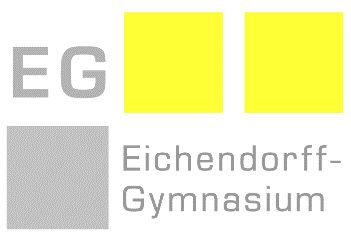 Schulbescheinigungfür einen Corona-Test 